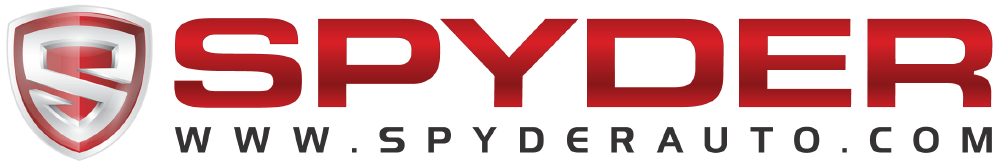 Installation Guide:PRO-YD-BMWE9208-DRL-(All)Tools Needed: 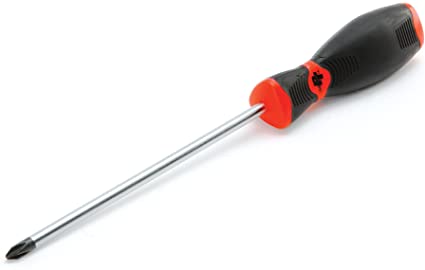 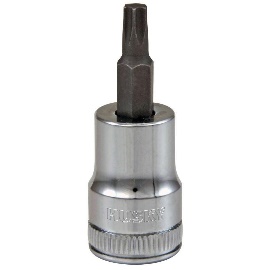 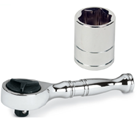 ¼” ratchet8mm and 10mm socketPhillips screwdriverT30 and T20 Torx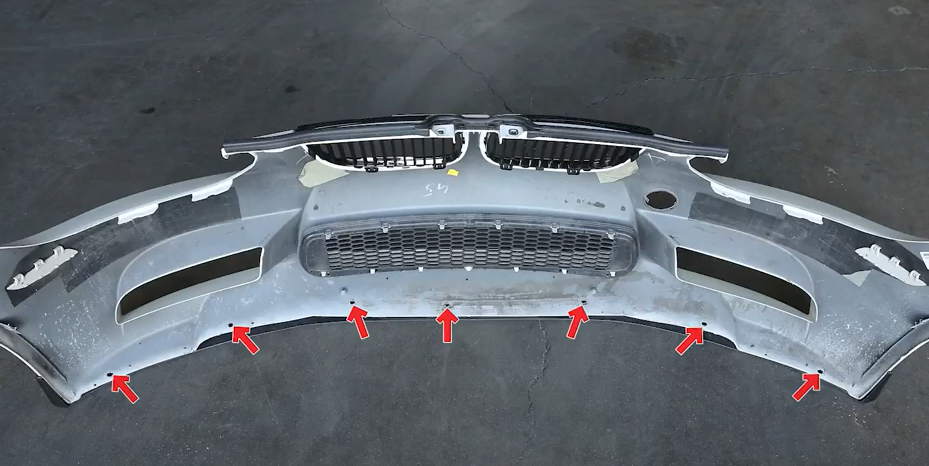 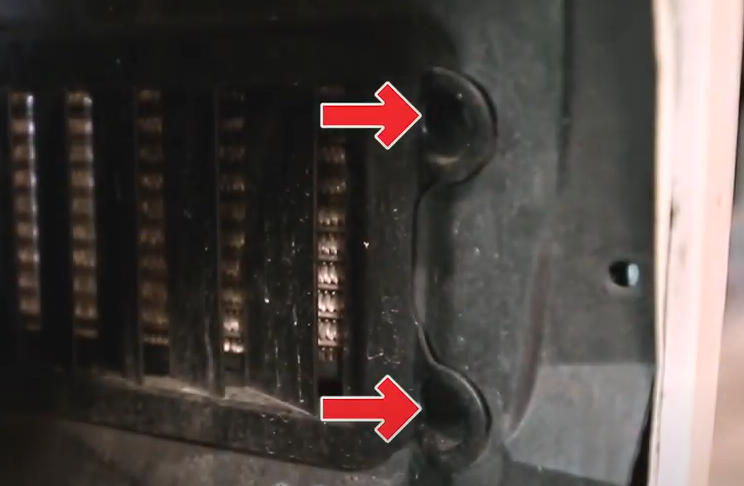 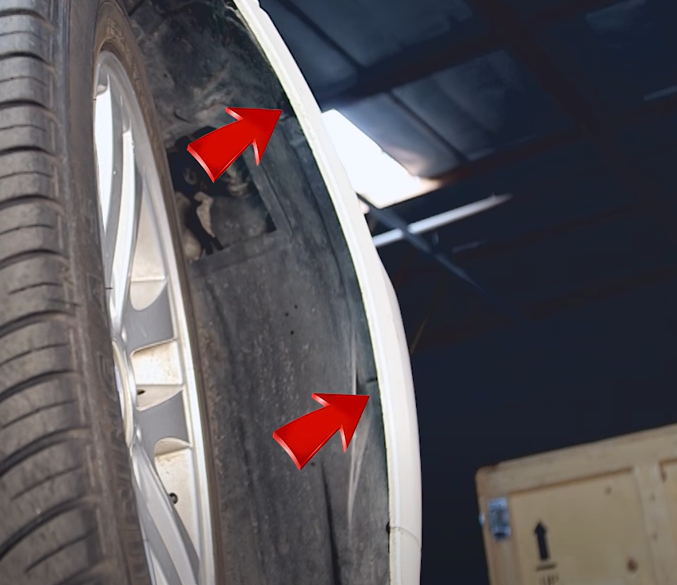 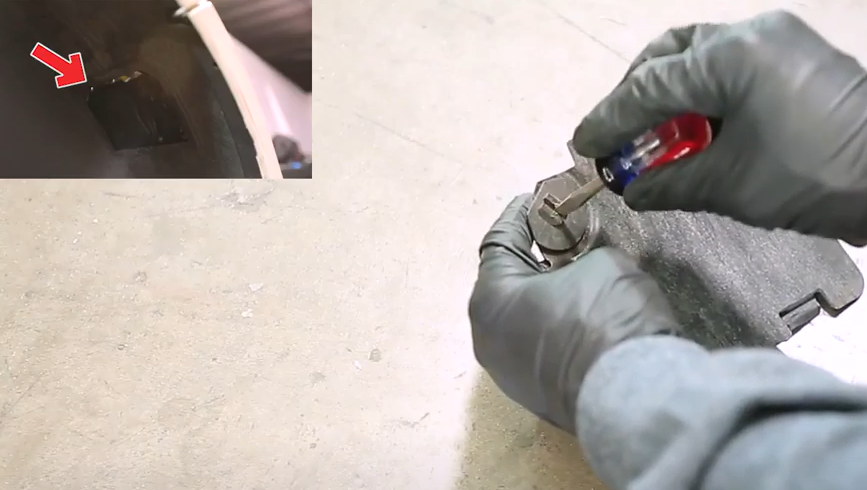 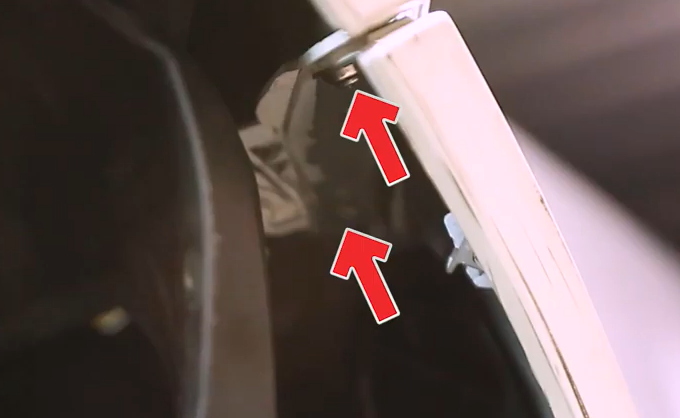 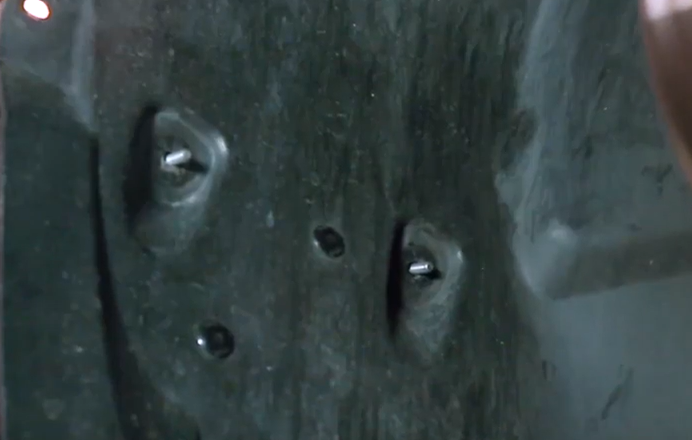 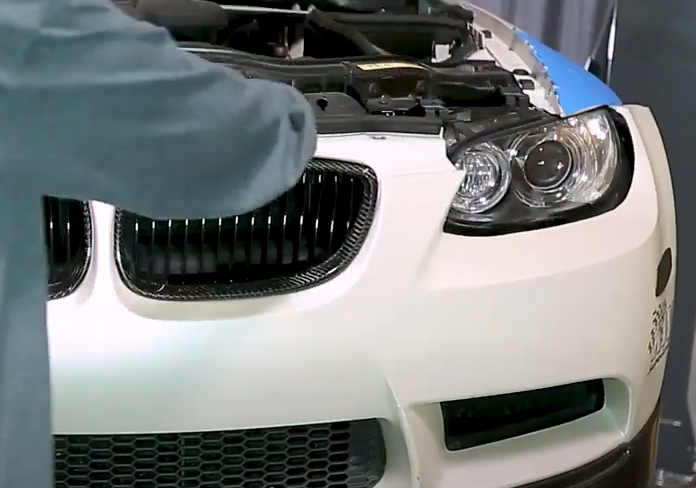 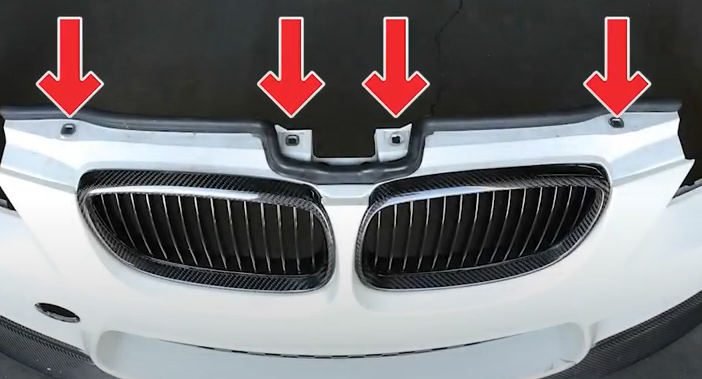 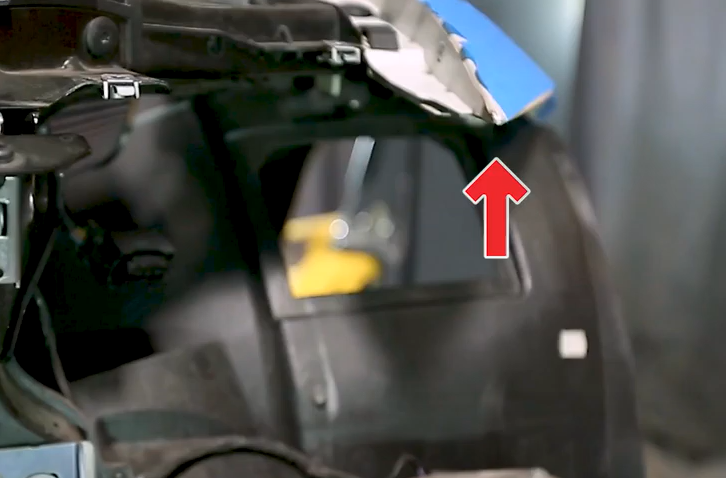 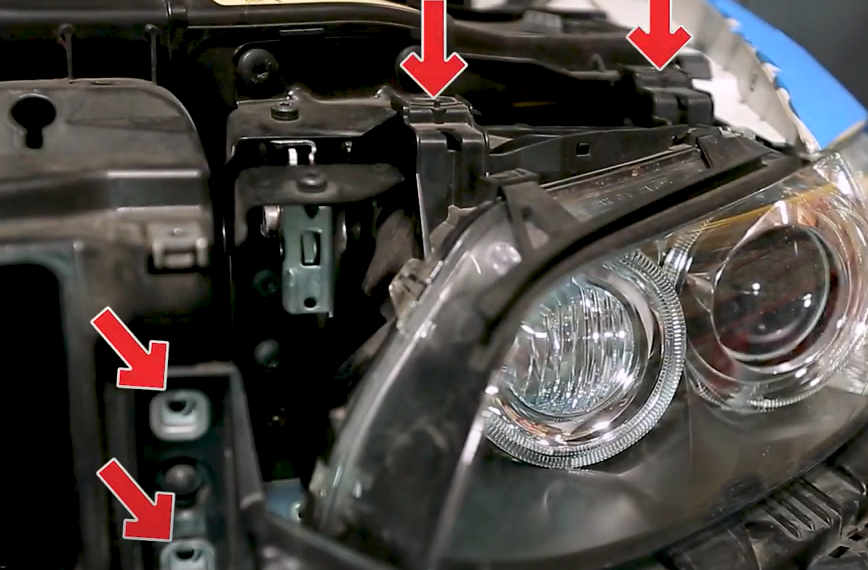 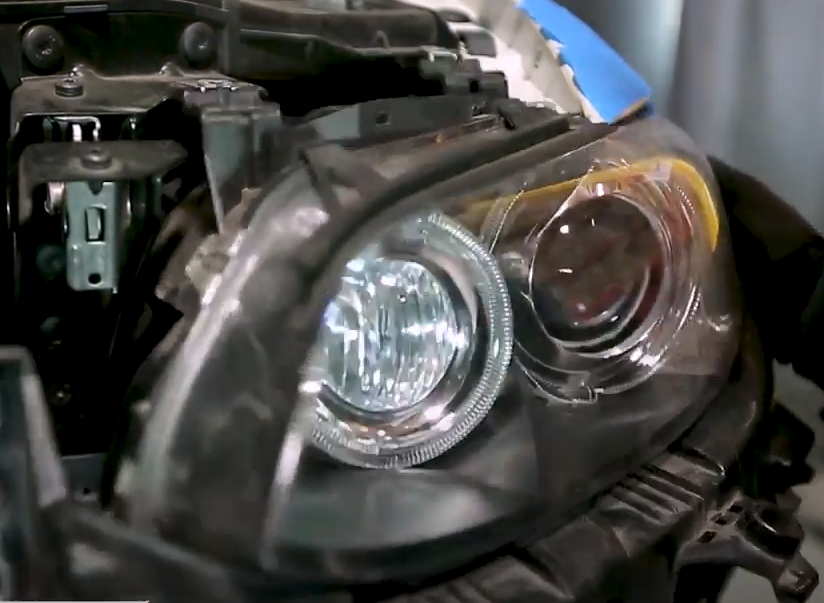 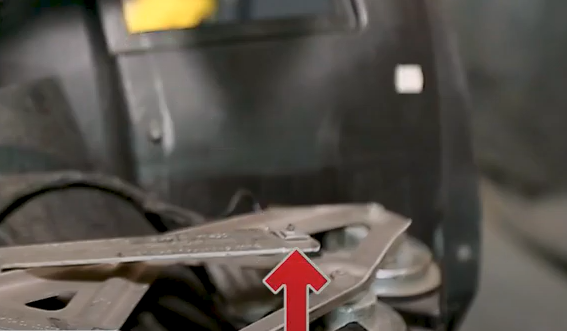 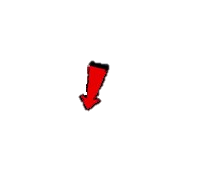 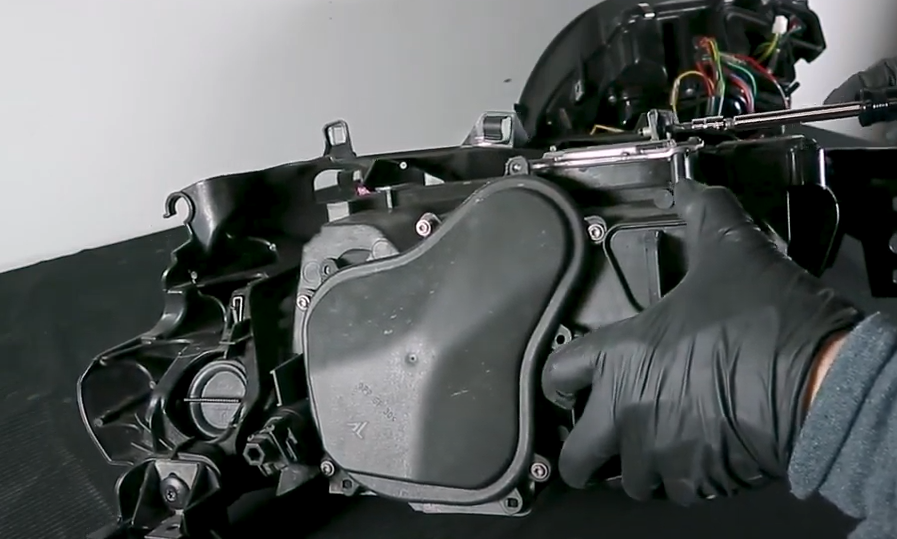 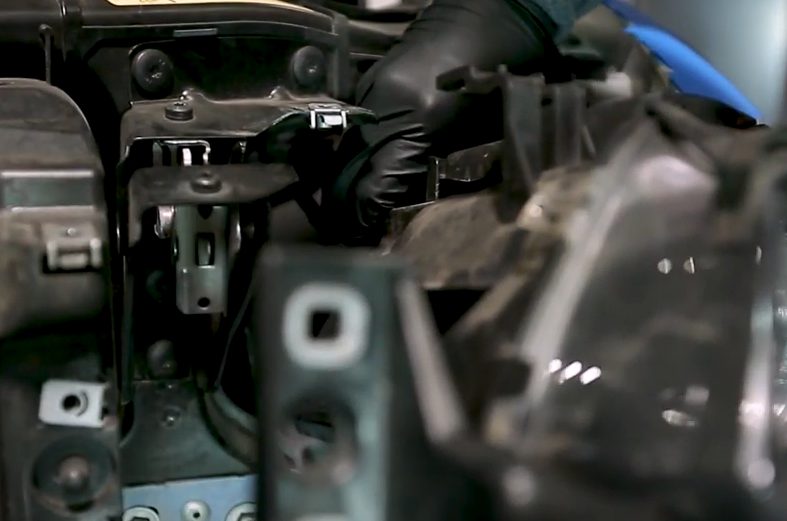 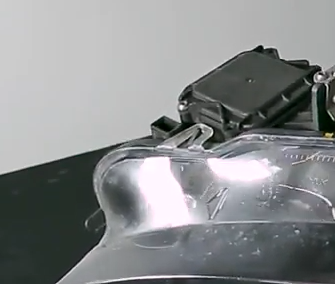 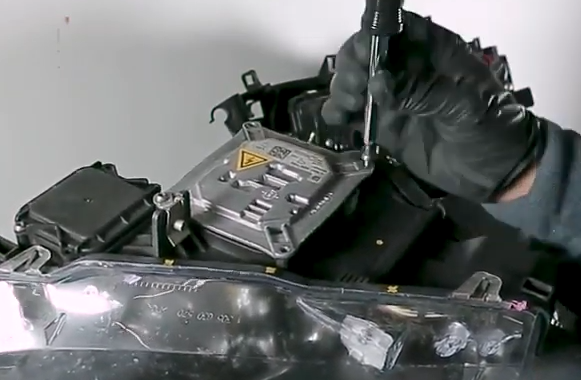 .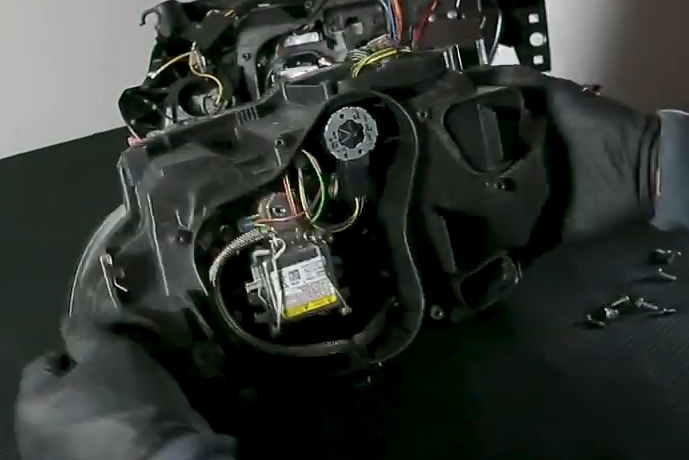 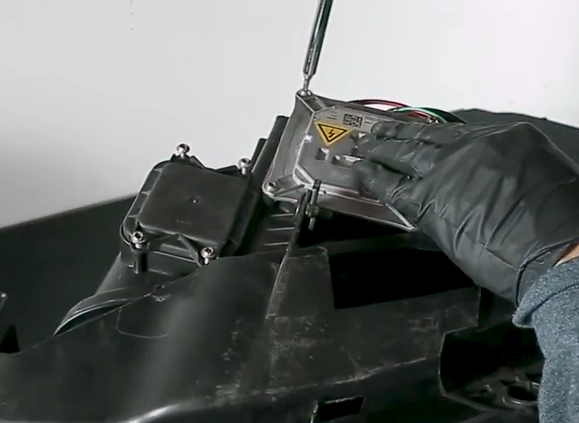 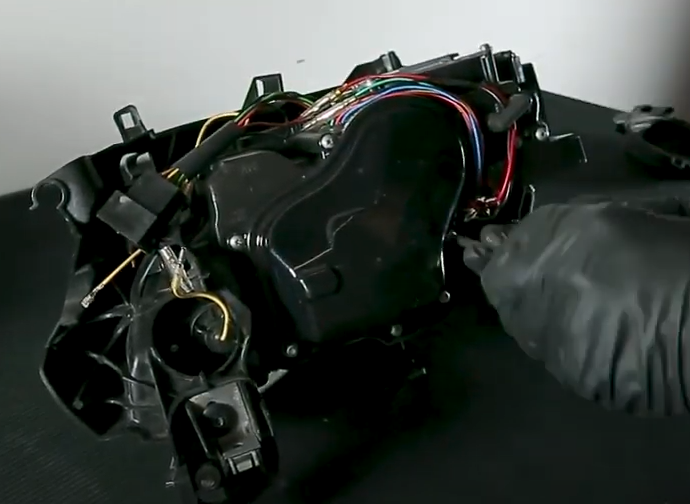 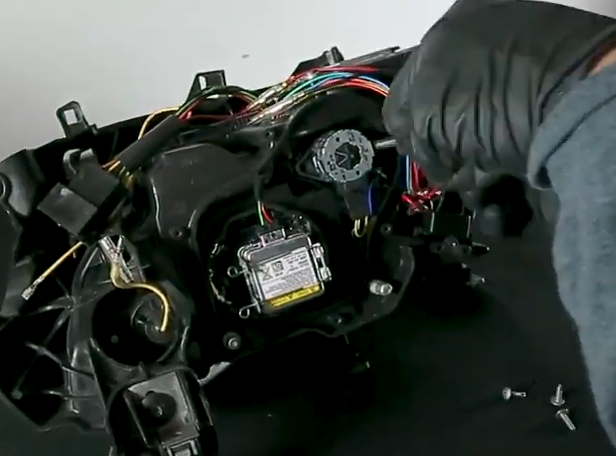 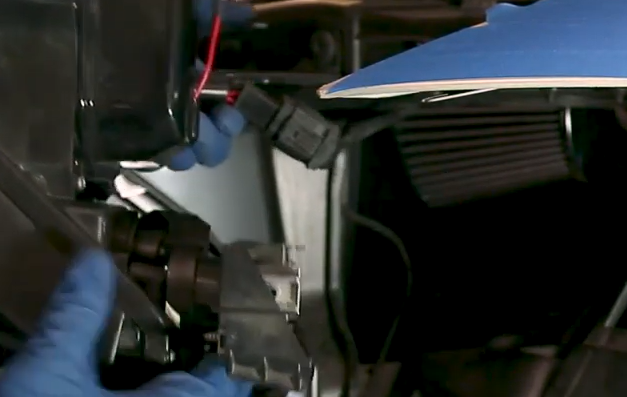 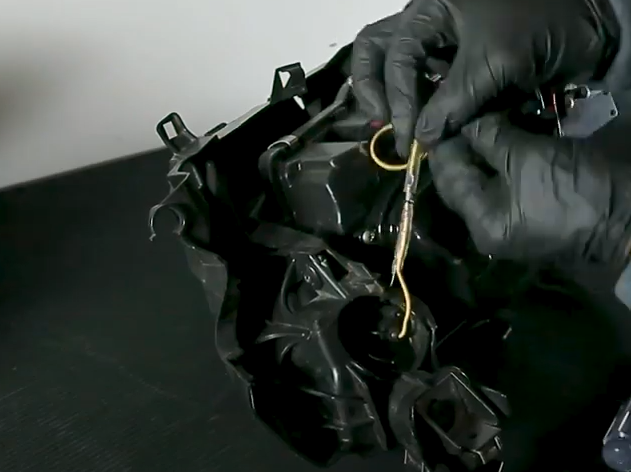 .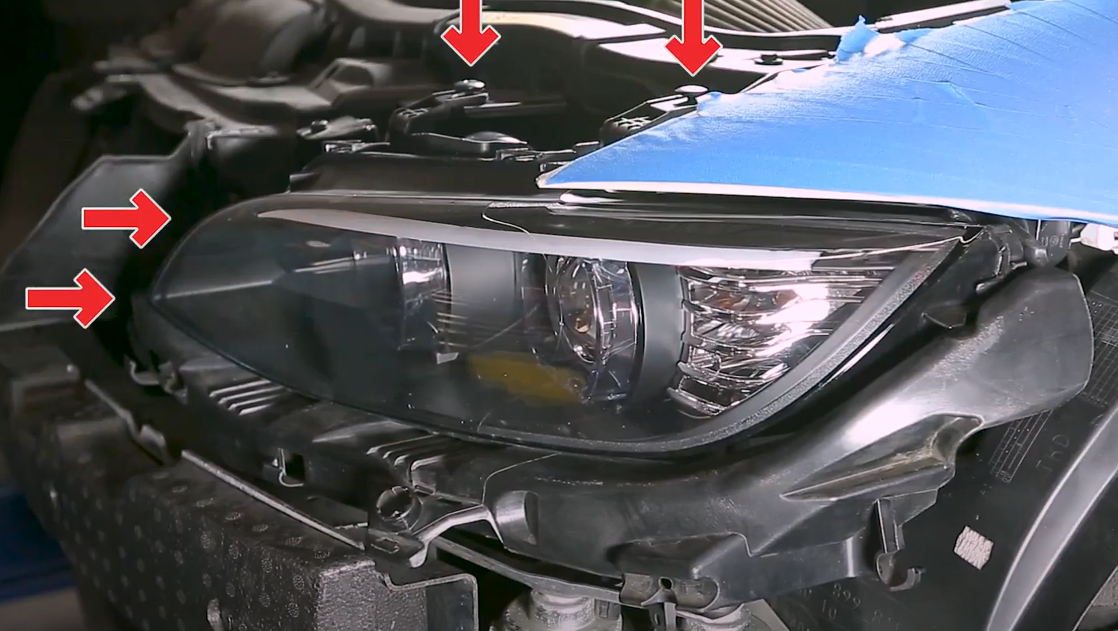 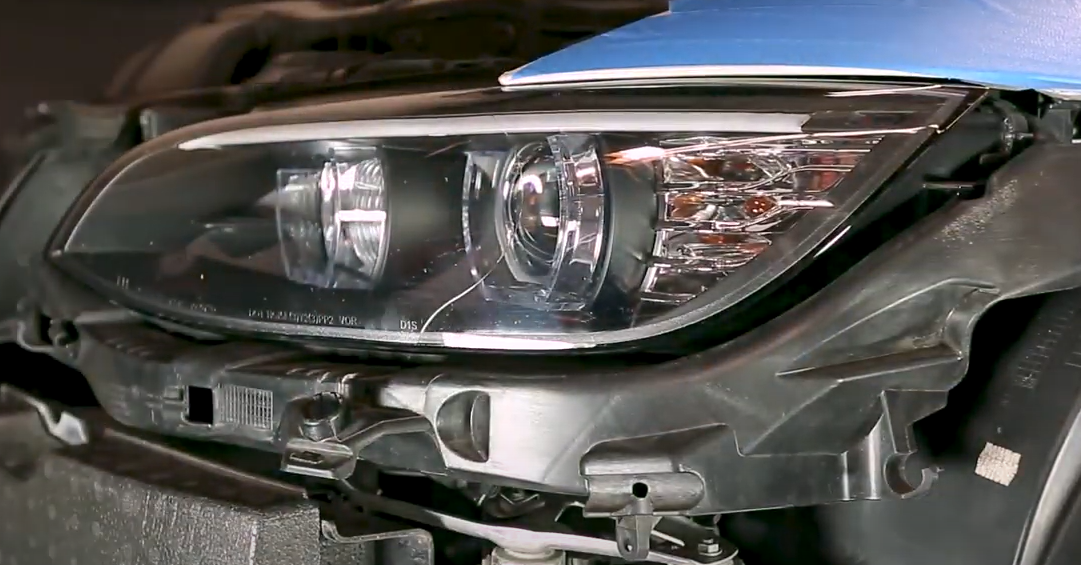 .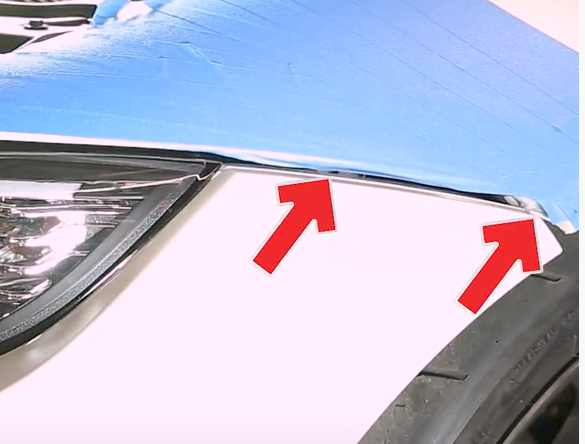 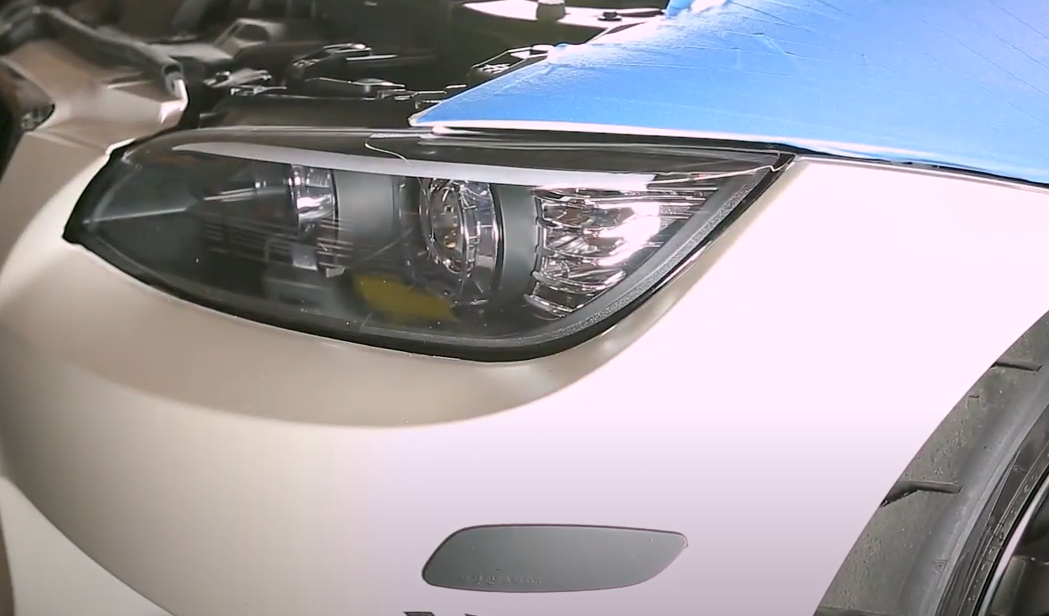 .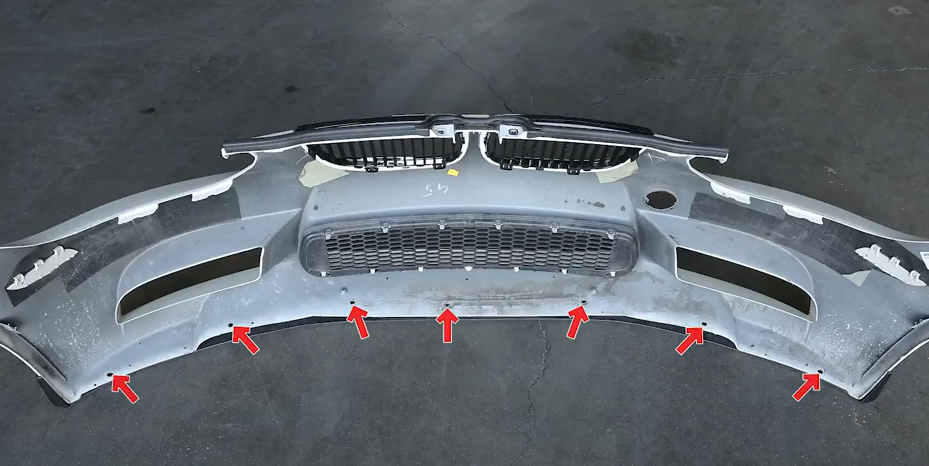 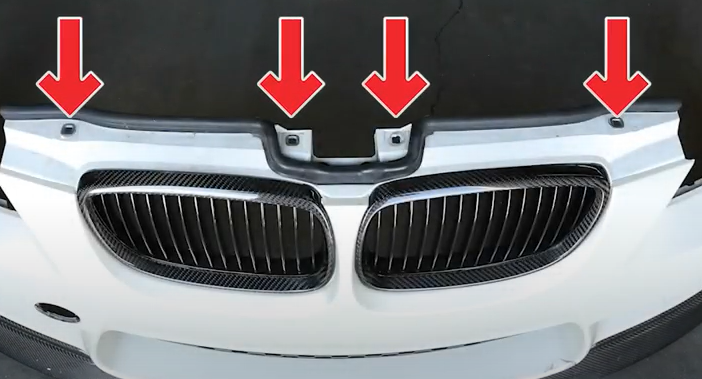 .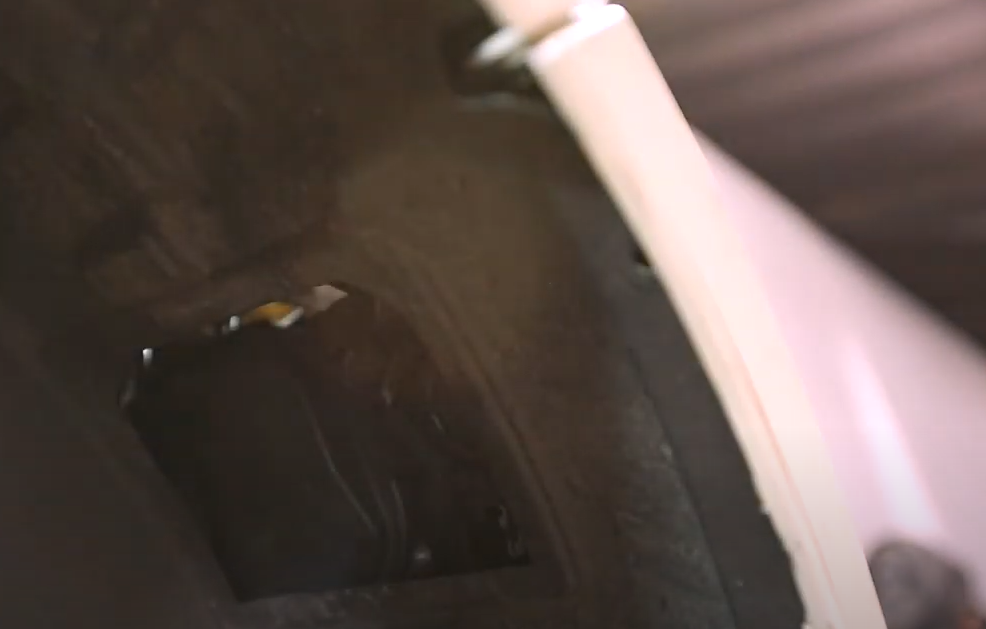 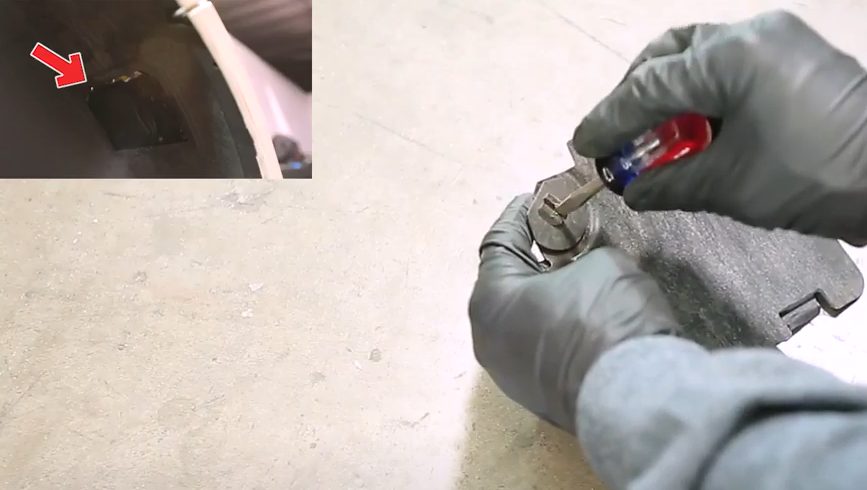 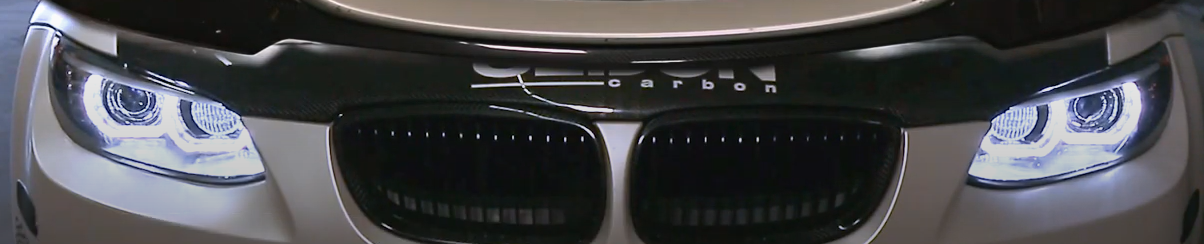 For further help with installation, please watch our installation video. Follow the direct link below to our YouTube channel for more information:http://www.youtube.com/watchDISCLAIMERSpyder Auto Installation Guide is not liable for damages, injuries, and death while installing the product. This is intended to be an installation guide, to reduce installation time. We have no responsibility for improper installation. If you do not know how to install, please have a professional install it.